Emergency Categorization Request Form 91 or More Days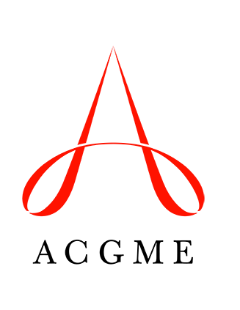 Sponsoring Institution NameACGME 10-Digit IDDIO NameWhat is the requested additional term of the Sponsoring Institution’s Emergency categorization? 30 days		 Other (please specify) ________Describe emergency conditions for GME operations within the Sponsoring Institution. (Limit 250 words)Do emergency conditions exist in all programs of the Sponsoring Institution?  Yes 	        No If “No,” indicate the program(s) in which there are emergency conditions for GME operations. (Add or delete rows as needed.)
By signing this form, the DIO:requests that the Sponsoring Institution and its ACGME-accredited program(s) be granted Emergency categorization; requests that the ACGME invoke its extraordinary circumstances policy to address significant, pandemic-related alterations to the Sponsoring Institution and its programs to support graduate medical education;attests that this request for Emergency categorization has been approved by the clinical leadership of the primary clinical site(s) of the Sponsoring Institution’s accredited program(s);attests that all voting members of the Sponsoring Institution’s Graduate Medical Education Committee have been informed in writing of this request; attests that all residents/fellows have received accurate written information concerning the effect of reassignments for patient care related to COVID-19 on their ability to complete the program and their eligibility for board certification; and,attests that the Sponsoring Institution will ensure its compliance with ACGME Institutional Requirements, and will ensure that its ACGME-accredited programs are compliant with specified ACGME Common Program Requirements that protect residents/fellows, health care teams, and patients, as described on the ACGME website.__________________________________________		__________________DIO Signature								DateEmail this completed and signed form to dio@acgme.org. The ACGME will contact the designated institutional official (DIO) and institutional coordinator after submission to discuss next steps.Specialty/Subspecialty ProgramACGME Program IDNumber of Residents/Fellows